Министерство образования Российской Федерации 
МБОУ «Средняя общеобразовательная школа №83»







Творческий проект
по технологии
«Вязанный плед»


Подготовила: Гущина Маргарита
Ученица 8Б класса
Руководитель: Бульченко Л.С.
учитель технологии.СеверскСодержаниеВведение                                                                                                        Обоснование темы проектаИнструменты и материалыТехника безопасностиВыбор модели пледаТехнологическая последовательностьЭкономические расчетыСамооценкаСписок литературыПриложениеВведение.Дата рождения вязания теряется в глубинах истории. Сейчас ученые стараются доказать, что еще задолго до начала нашей эры люди уже владели техникой вязания. И вязали сначала, без каких либо специальных приспособлений, а просто на пальцах.Вспомним легенды Древней Греции. Афина Паллада, как известно, была одной из наиболее почитаемых богинь. Она давала людям мудрость и знания, учила их искусствам и ремеслам. Девушки древней Греции почитали Афину за то, что она учила их рукоделию. Среди мастериц, ткавших прозрачные, как воздух, ткани, славилась Арахна. Возгордилась Арахна своим искусством и решила вызвать на состязание богиню Афину. Под видом седой, сгорбленной старухи предстала перед Арахной богиня и предостерегла гордячку – нельзя быть выше богов. Не послушалась Арахна старуху. Соткала она полотно, но боги не признали ее победы. Несчастная Арахна не перенесла позора, решила покончить с собой. Афина спасла девушку, но превратила ее в паука. И с тех пор паук – Арахна вечно ткет свою паутину.В древнем Китае из паутинного шелка шили платье. Ткань из паутины ткали жители Парагвая.Самая древняя вязаная вещь – декоративный вязаный пояс с птицей колибри – найдена в Перу и относится к началу III в.н.э.В египетских гробницах найдены экземпляры некоторых вязаных вещей IV – V вв.н.э. Одна из находок – детский носок из цветной шерсти. Большой палец связан отдельно от остальных так, чтобы между ними мог проходить ремешок сандалии.В XIII в. Вязание распространилось в Италии как вид домашней работы. Позднее оно проникло во Францию, Англию, Шотландию, Россию.Ручное изготовление вязаных чулок в то время значительно опередило производство других вязаных изделий, и вскоре было организовано в цехи.Интересно, что вязание было вначале исключительно мужским ремеслом и мужчины боролись с женской конкуренцией.Перелом в вязании произошел с появлением вязального станка (1589 г.), изобретенного английским священником Вильямом Ли. На его принципе были сконструированы почти все позднейшие вязальные машины.Значение вязания в современной жизни.Наверное, в вашем гардеробе обязательно есть вязаные изделия, а дом украшают различные мелкие приятные вещицы – салфетки, прихватки и т.д.Ручное вязание до сих пор не утратило своей популярности, а связанные вручную модные, художественно оформленные вещи пользуются постоянным успехом. Вязание было и остается популярным видом прикладного искусства благодаря неограниченной возможности создавать новые, модные, теплые вещи для детей и взрослых, для украшения своего дома.Обоснование темы проекта.Мода на протяжении многих лет меняется, но сейчас большое внимание уделяется рукоделию. Устав от своей одинаковости в готовой одежде, мы с удовольствием, как драгоценное украшение, надеваем воротник, вышитый своими руками, или неповторимый кожаный пояс…Кто из нас не мечтает украсить свой дом красочным лоскутным одеялом, модной вышивкой или декоративным панно. Для себя я выбрала вязание крючком.Я выбрала эту тему, потому что она мне уже известна. У моей сестры будет день рождение. Мне захотелось сделать для сестры что – нибудь приятное и полезное. Я подумала и решила связать теплый, яркий плед. Им можно будет укрыться, когда будет холодно. Инструменты и материалы.Материалы:Акриловая пряжа - теплая, сделана из искусственных материалов.Шерстяная пряжа - нить, скрученная из продольно и последовательно расположенных волокон.Инструменты:Крючок – для процесса создания полотна из нитей при помощи вязального крючка.Булавки - инструмент, обычно изготавливаемый из металла, предназначенный для прикалывания, закалывания чего-либо.Техника безопасности.Крючки и другие приспособления должны быть хорошо отшлифованы; хранить их надо в специальных пеналах.Нельзя делать резких движений рукой с крючком в направлении рядом сидящего человека.Нельзя пользоваться ржавыми иглами и булавками.Следует хранить иглы и булавки в коробочке с крышкой.Ножницы должны лежать с сомкнутыми лезвиями, передавать их следует кольцами вперед.Влажно-тепловую обработку изделий проводить на гладильной доске или специально оборудованном столе исправным утюгом.
Выбор модели пледа.Есть разные модели  пледа например: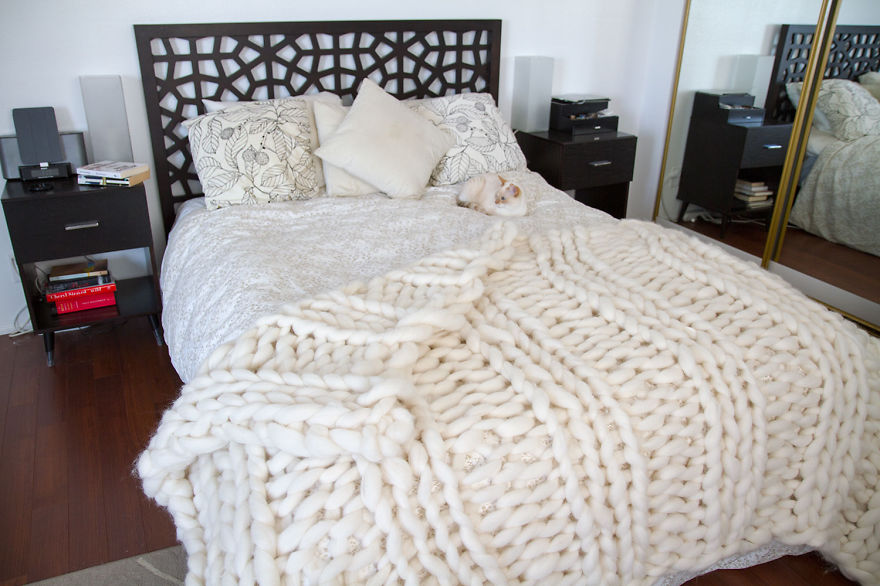 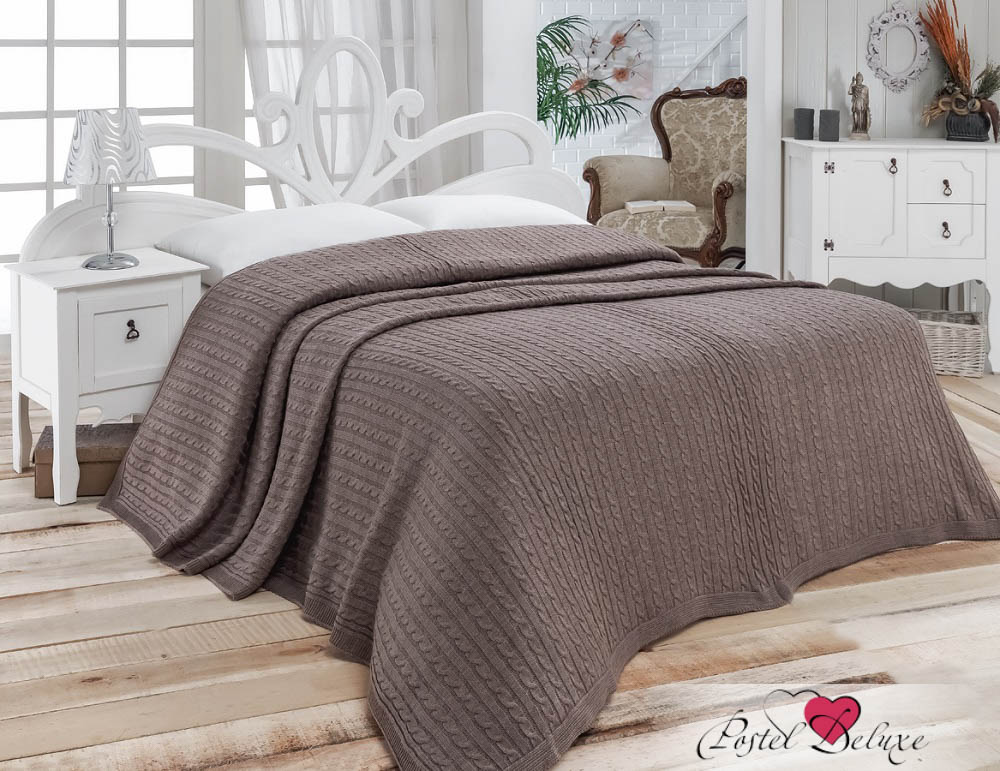 Я остановилась на этом, потому что такую модель пледа мне предложила бабушка.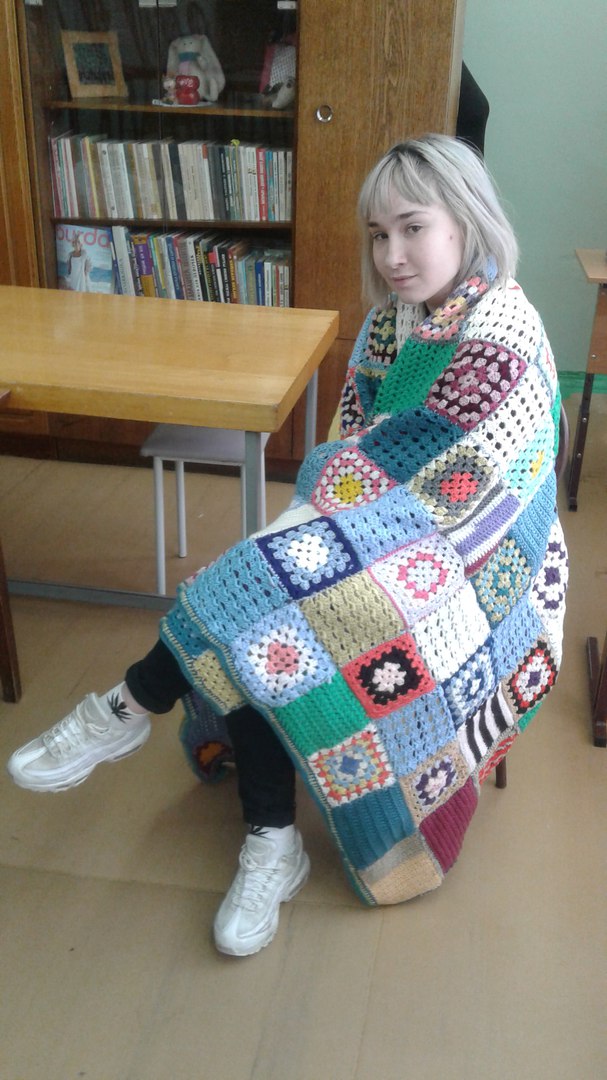 Технологическая последовательность.1.Я остановила свой выбор на этой модели: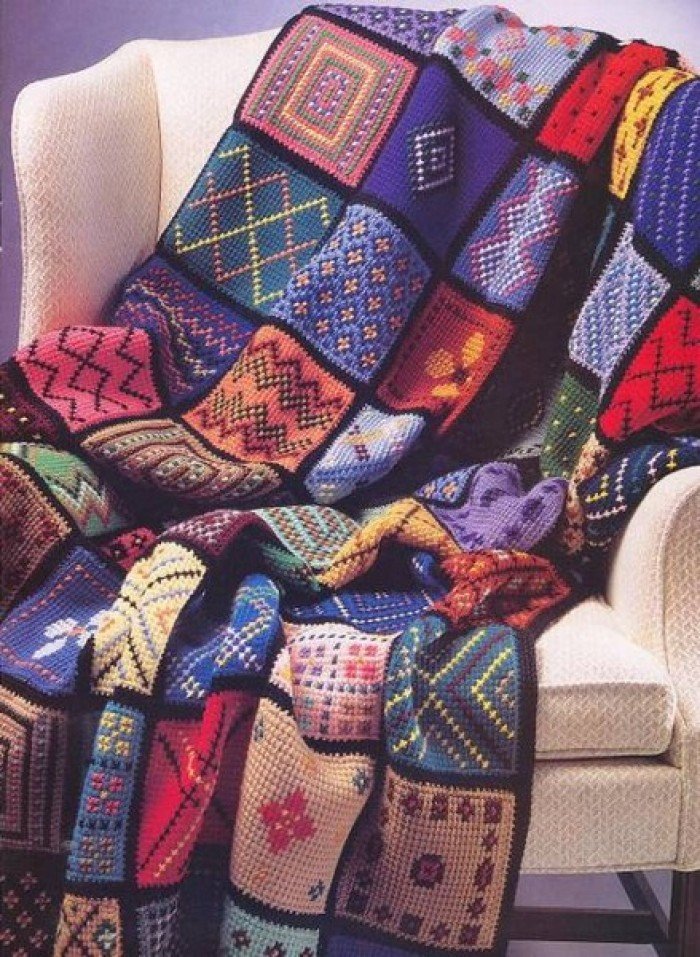 2.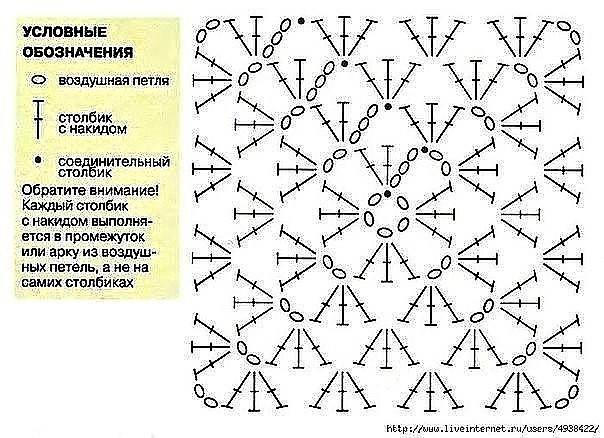 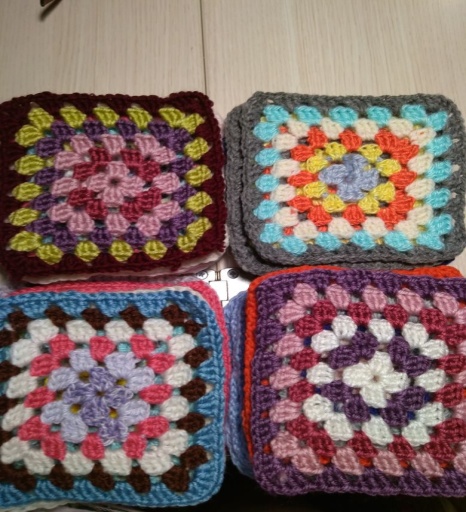 Схема пледа: 8x15  квадратов3.Связав 120 квадратов, я соединила их крючком в единое полотно.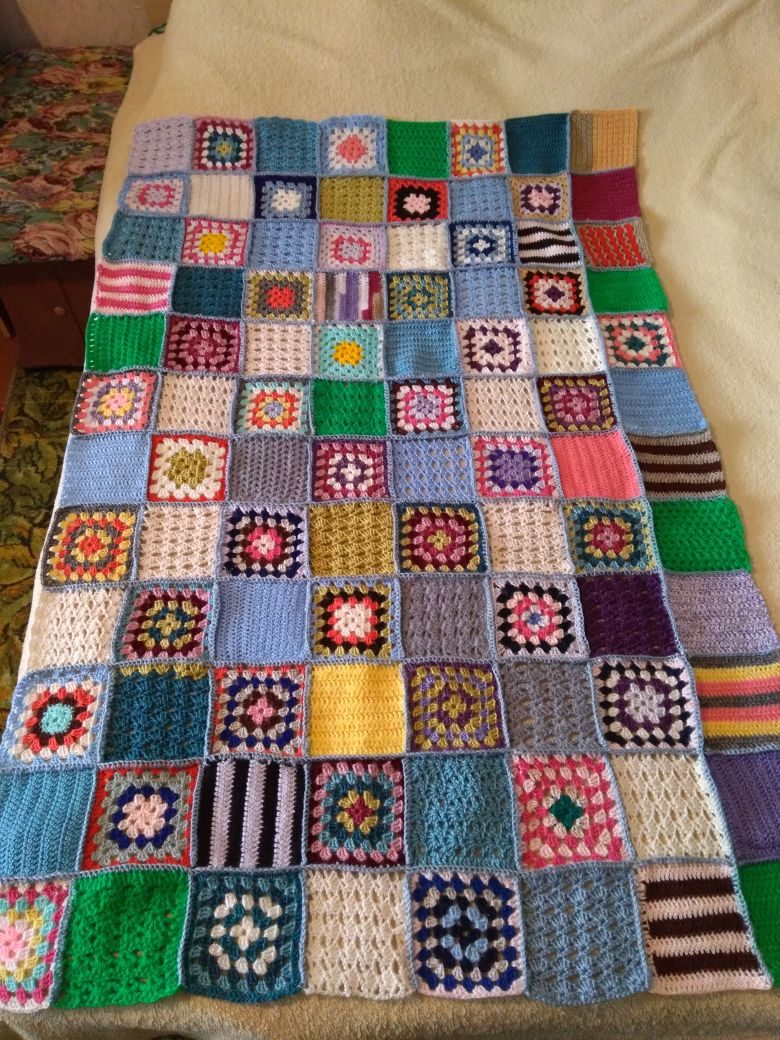 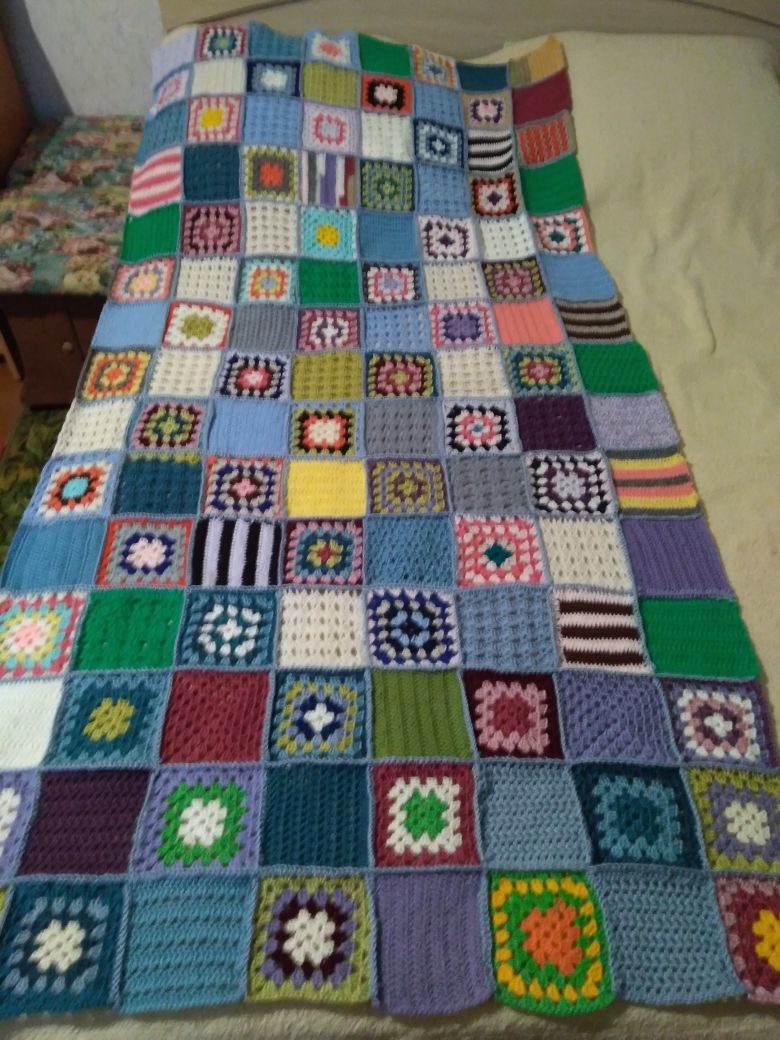 Размер изделия: 80 см х 200 см без обвязки.4.Схема обвязки:Я обвязала плед тремя рядами. Один ряд - один цвет.
1 ряд был столбиком без накида. Остальные два были связанны столбиками с накидом.  Экономические расчёты.1.Шерстянные и акриловые матки ниток - 1300р.2.Крючок – 100р.3.Булавки – были в наличии.4.Итого: 1400р.На плед своими руками я затратила 2720 р., а если купить плед в магазине, то он будет стоить намного дороже (6000р. – 9000р.). Следовательно, связать плед своими руками намного выгодней, чем купить его в магазине.Самооценка.Я задала себе вопрос: «Довольна ли я результатами своей работы? Нравится ли мне мое изделие, и понравится ли моей сестре мой подарок?» Мне самой работа над пледом и конечный результат очень понравились. Плед смотрится очень уютно и нарядно! Я думаю, что моя сестра обрадуется такому подарку, и долго будет им пользоваться.Список литературы.1. Технология. Обслуживающий труд: 7 класс: Учебник для учащихся общеобразовательных учреждений / под ред. И.А. Сасовой. – 2-е изд., с уточн. – М.: Вентана-Граф, . – 224 с.: ил.2. Интернет. Клуб на Осинке http://club.osinka.ru/ДАЙДЖЕСТ Пледы, одеяла, покрывала. Стр. 14.Приложение.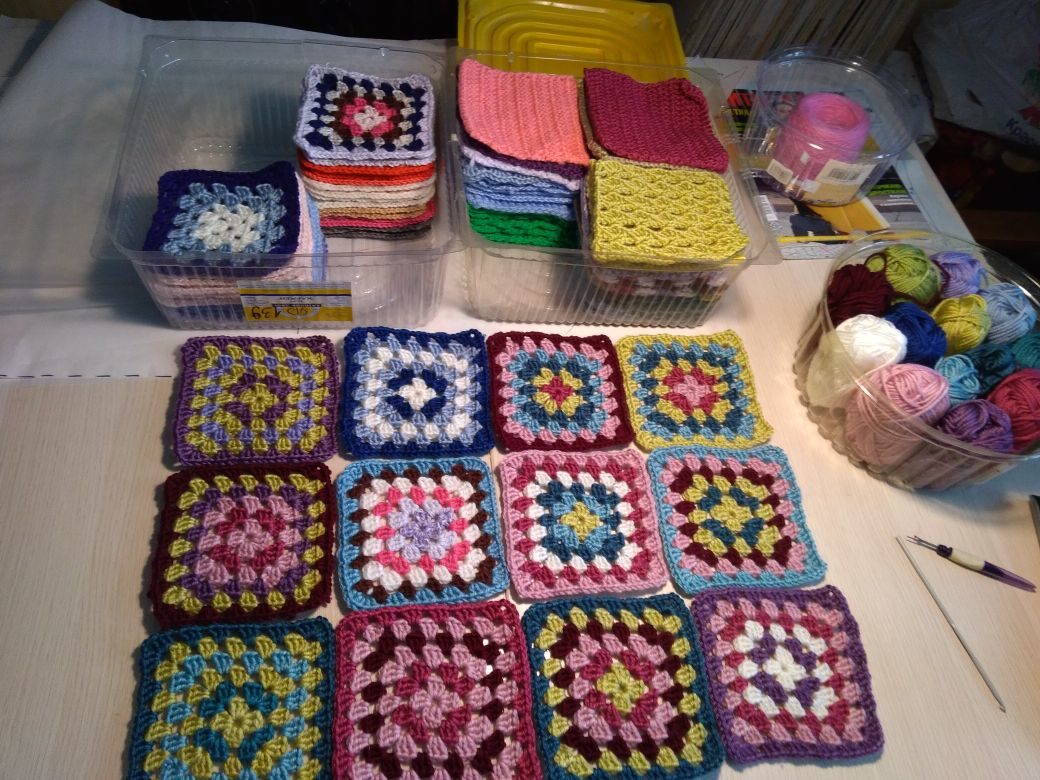 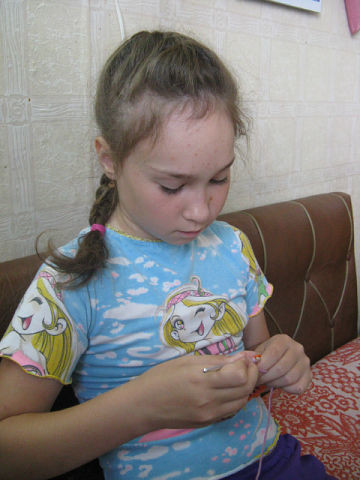 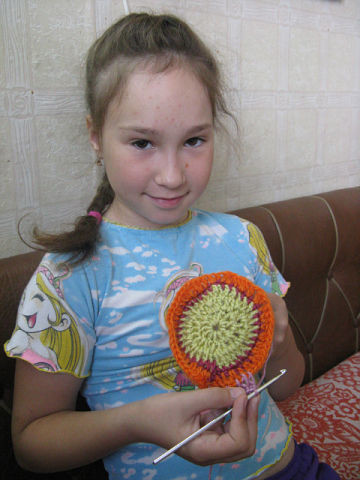 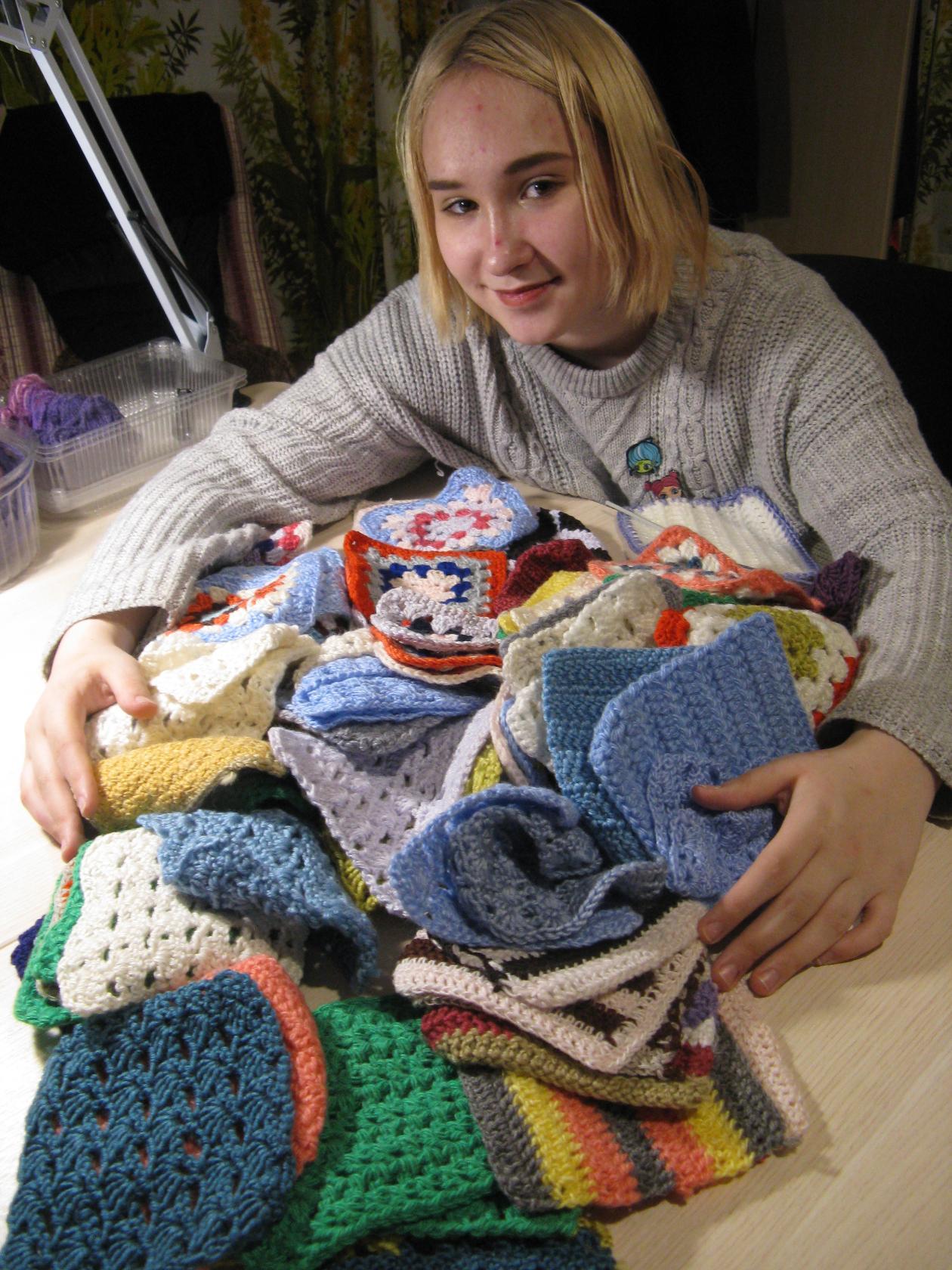 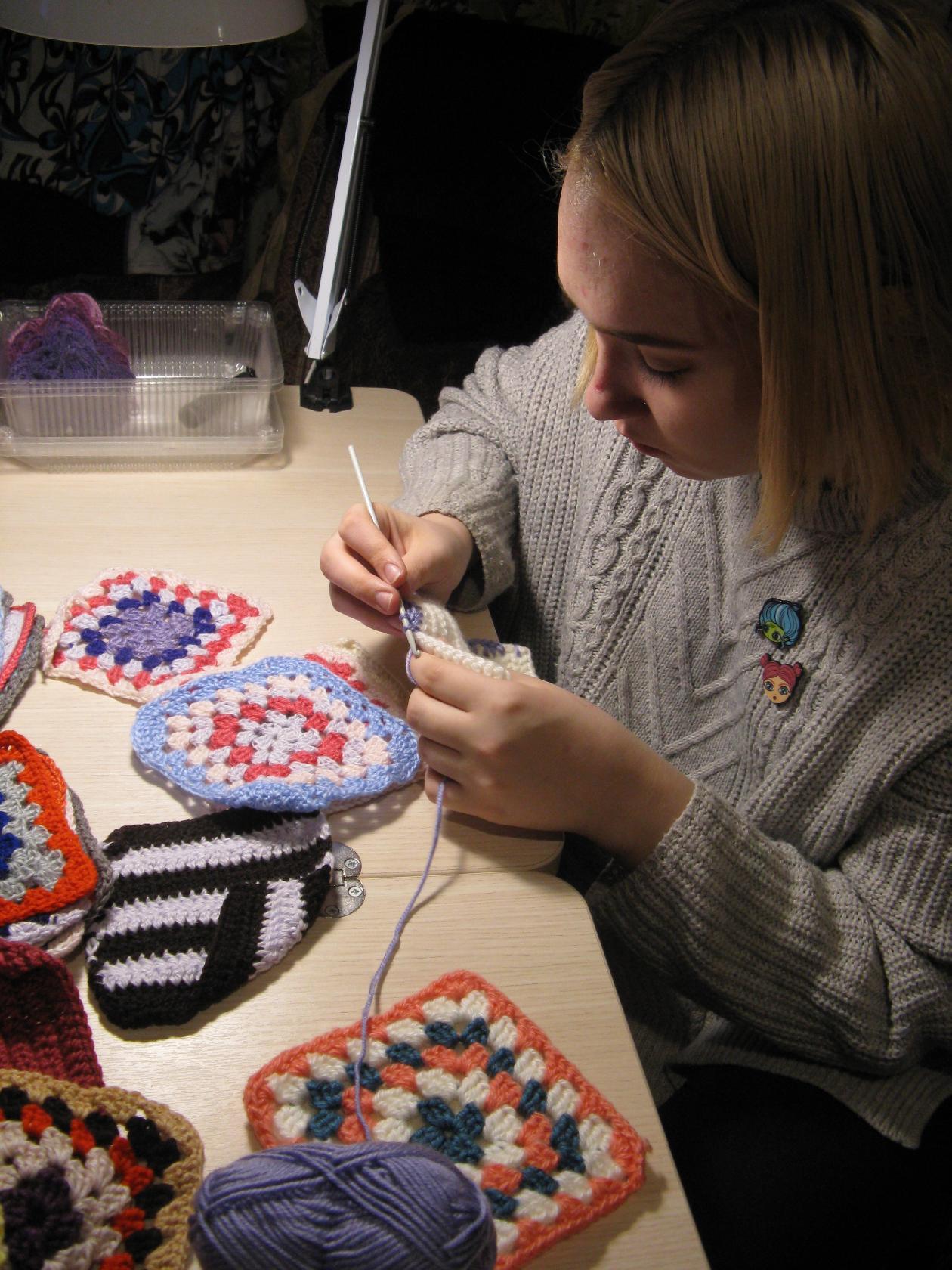 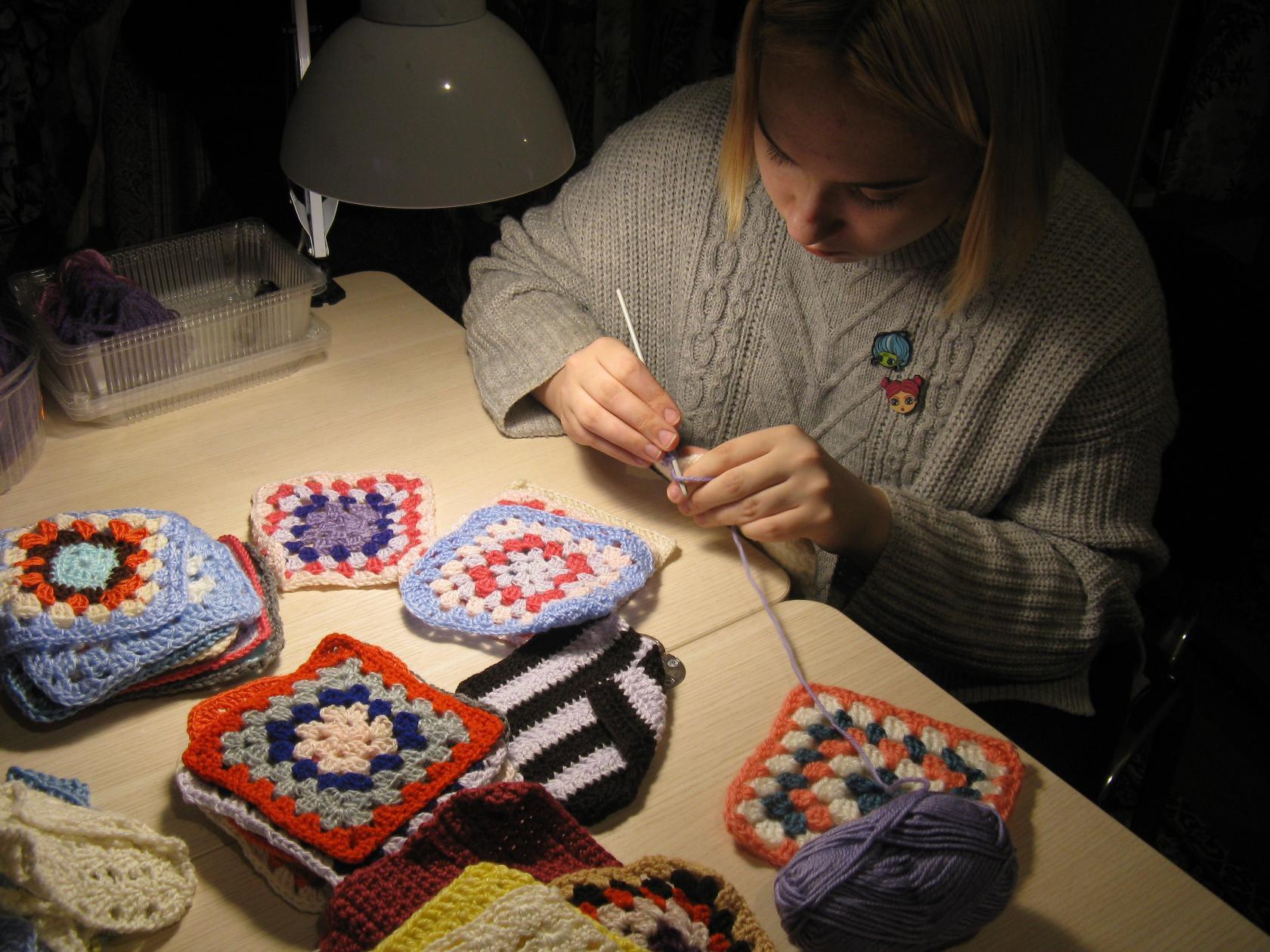 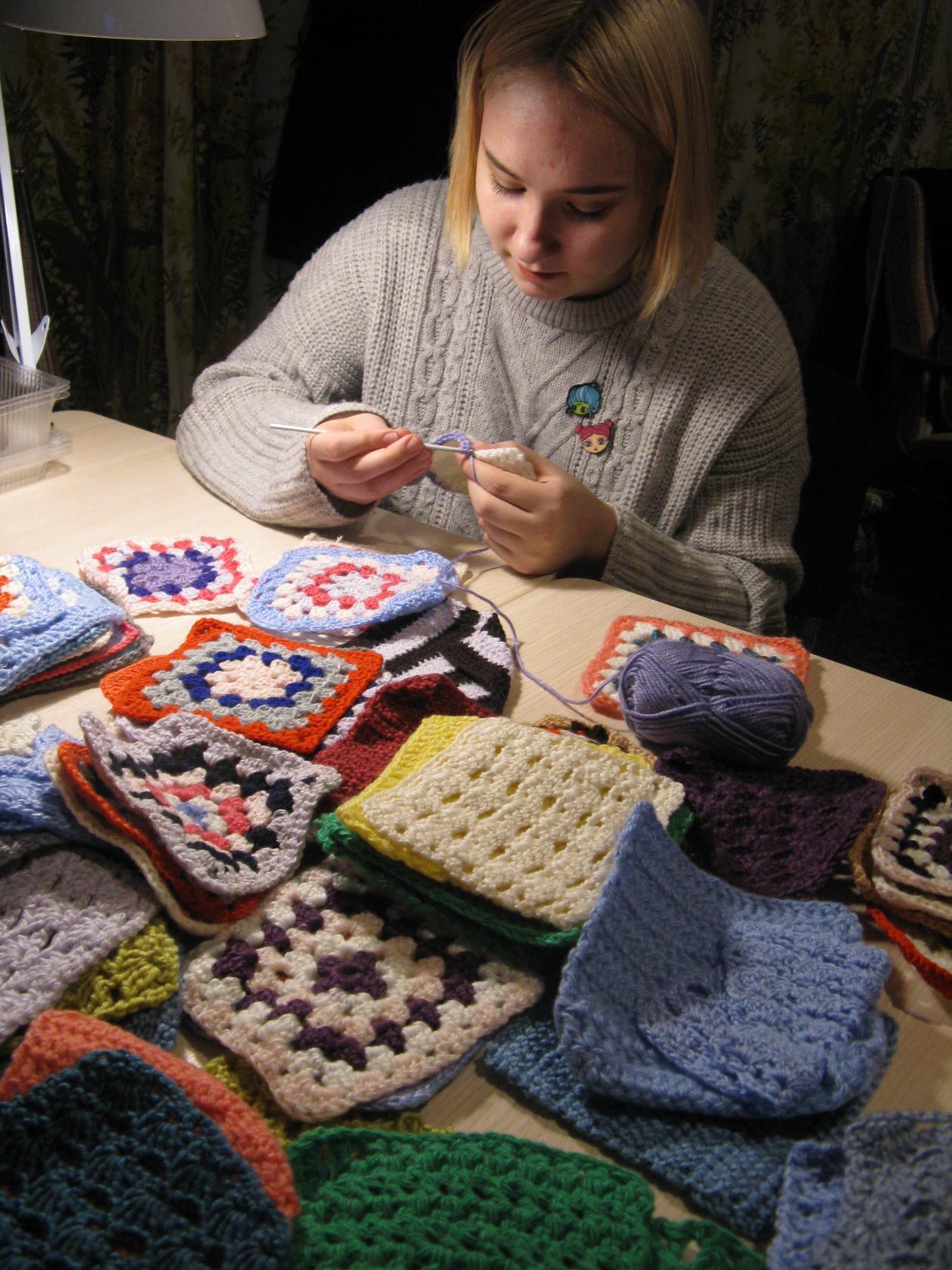 